Договор-счет №  от 1. Предмет оказания услуг. 1.1 Заказчик поручает, а Исполнитель принимает на себя обязательства по оказанию услуги, указанной в п. 1.2 настоящего счета-договора, а Заказчик обязуется принять услугу и оплатить по установленной цене, указанной выше в таблице.1.2 Услуга оказывается на основании предоставленных Заказчиком документов и сведений и включает в себя: Ведение дела по получению визы;Заполнение анкет и формуляров;Консультации и по прохождению собеседования;Помощь в выборе удобного Консульства; Запись на собеседование в ручном режиме;Помощь в сборе документов; Оплата консульского сбора;Предоставление доступов от всех кабинетов;Другие дополнительные услуги, если они прописаны в таблице выше раздела «наименование услуги».2. Права и обязанности Исполнителя. 2.1 Исполнитель вправе привлекать при необходимости полномочных представителей Заказчика и третьих лиц к исполнению обязанностей по настоящему договору. 2.2 Исполнитель вправе отказаться от оказания Заказчику указанных в настоящем договоре услуг, если предоставленные Заказчиком документы вызывают сомнение в их подлинности, а также, если вследствие исполнения договора по представленным документам, имеются основания предполагать негативные последствия для Исполнителя или Заказчика.2.3. Исполнитель отвечает за достоверность, полноту, корректность заполнения пакета документов, а также экспертность в услугах, которые оказывает. 2.4 Сроки оказания услуг Исполнителем с момента полной оплаты по договору-счету составляют:
- подготовка документов (ЛК, анкета) от 5 до 10 рабочих дней;-оплата консульского сбора до 7 рабочих дней;- запись на собеседование в ручном режиме до 6-ти месяцев;-автоматическая бот-запись на собеседование до 3-х месяцев если иное не прописано в наименовании услуги.2.5 Работы по договоры считаются полностью выполненными Исполнителем при условии, что Заказчик получил полностью заполненный личный кабинет и доступы к нему, оплаченный консульский сбор, подробные консультации по прохождению собеседования, а также запись на собеседование. 2.6 Общая стоимость услуг по договору составляет   --- (тысяч рублей). 3. Права и обязанности Заказчика. 3.1 Заказчик обязуется предоставить Исполнителю достоверные сведения и документы хорошего читабельного качества, необходимые для предоставления Исполнителем услуг в электронном виде на электронную почту, указанную в разделе 9 настоящего договора-счета в течение 3-х рабочих дней после оплаты услуг. 
Базовый список документов:Скан-копии паспорта РФ;Скан-копии действующего загранпаспорта;Заполненный опросный лист на русском языке;Электронную фотографию размера 5 на 5 см на белом фоне не старше 3-х месяцев.3.2. По запросу Исполнителя в течение 3-х (трех) рабочих дней предоставить дополнительные документы и/или сведения, необходимые для оказания услуги. 3.3 В случае несвоевременного предоставления Заказчиком документов и сведений (в том числе, дополнительно запрошенных Исполнителем), срок оказания услуги продлевается пропорционально сроку задержки предоставления документов и сведений. 3.4 Оплатить услуги Исполнителя путем перечисления денежных средств на расчетный счет Исполнителя или в любом ином порядке, не запрещенном действующим российским законодательством в течение 3 (трех) рабочих дней с момента подписания настоящих условий. 3.5 Заказчик проинформирован, что ручную запись на собеседование возможно менять только два раза. При желании изменения записи третий и более раз Заказчик дополнительно оплачивает Исполнителю 2 000 (две тысячи) за каждую последующую измененную запись в ручном режиме. 3.6 Заказчик самостоятельно заботится о сроках действия документов и осведомлен, что справки с работы и из банка действуют 1 месяц и перед собеседованием их необходимо обновить. Фотография должна быть не старше 3-х месяцев.4. Ответственность сторон. 4.1 Заказчик несет полную ответственность за последствия, вызванные предоставлением недостоверных сведений и документов. Заказчик предупрежден, что в случае предоставления недостоверных сведений/документов, Исполнитель не может нести любую ответственность, даже в случае отказа соответствующих государственных органов/консульств/посольств ввиду предоставления неполного комплекта документов, неправильного заполнения документов и в любых иных случаях. 4.2 Исполнитель несет ответственность в соответствии с действующим законодательством РФ. 4.3 Исполнитель не несет ответственности перед Заказчиком, если решением властей или ответственных лиц, Заказчику отказано в возможности въезда или выезда из страны. 4.4 Исполнитель не несет ответственности, в том числе в части возмещения убытков, за преждевременно понесенные Заказчиком расходы, связанные с возможной поездкой за территорию Российской Федерации.4.5 Заказчик осведомлен что, Исполнитель не несет ответственности за своевременную запись на собеседование в ручном режиме в виду нестабильности выдачи мест для записи или вовсе их отсутствия.4.6 Исполнитель может поменять страну собеседования только при согласии заказчика, в виду удобно близкой даты на собеседование.4.7 В случае не записи автоматической бот-записи согласно установленным срокам в пункте 2.4, Исполнитель обязуется произвести полный возврат Заказчику за данную услугу.4.8 Консультации Исполнителя по прохождению собеседований является сугубо личным опытом клиентов Исполнителя, ранее проходивших собеседования и получивших визы и не гарантируют Заказчику получение визы.4.9 Заказчик уведомлен, что решение в выдаче визы целиком и полностью возложены на консульских офицеров и в случае отказа в визе, все ранее уплаченные Исполнителю денежные средства по настоящему договору-счету возврату не подлежат.4.10 Стороны договорились, что при нарушении сроков по записи на собеседование в ручном режиме, указанном в п. 2.4, Заказчик считает услуги Исполнителя исполненными при условии, что Исполнитель передает заказчику доступы в ЛК, подтверждение оплаты консульского сбора и возвращает 5 000 рублей за отсутствие фактической записи на собеседование. 5. Особые условия. 5.1 В случае отсутствия записей на собеседование в выбранной стране, срок оказания услуги продлевается пропорционально соответствующим задержкам со стороны Консульств, о чем Исполнитель уведомляет Заказчика. Данный пункт применим только при ручной записи на собеседование.5.2 Заказчик проинформирован, что соответствующие органы без объяснения причин имеют право на следующие действия: отказать в оформлении соответствующих документов (визы и т.п.), затребовать дополнительные документы и сведения, увеличить срок оформления документов, ввести ограничения при приеме документов, связаться с Заказчиком для уточнения или проверки сведений о Заказчике. В связи с указанным, Исполнитель не несет ответственности в случае соответствующих действий со стороны государственных органов, а также за действия Заказчика на собеседовании с представителем государственного органа, в случае, если данные действия повлекут за собой соответствующий отказ со стороны государственного органа. 5.3 В течение 3 (трех) рабочих дней с момента оказания услуги, Исполнитель направляет в адрес Заказчика акт оказанных услуг, который должен быть подписан Заказчиком в течение 3 (трех) рабочих дней с момента направления. В случае отсутствия мотивированного отказа от подписания акта оказанных услуг в указанный срок, услуги считаются принятыми в полном объеме и без замечаний. 5.4 В случае заказа услуги «Бот-запись» и ее активации, исполнитель вправе отказать в предоставлении доступов от личного кабинета до момента фактической записи заказчика на собеседование. В случае если Заказчик настаивает на получении доступов от личного кабинета, стороны договорились что услуга «Бот-записи» считается оказанной с момента отправки доступов и денежные средства за данную услугу не возвращаются.5.5 Заказчик проинформирован, что Исполнитель не несет ответственность за отмену рейсов для поездки на собеседование, отсутствие возможности попасть на собеседование или полностью его пропуск. 5.6 Заказчик проинформирован, что автоматическая бот-запись записывает на собеседование в хаотичном порядке и Исполнитель не несет ответственности за неявку на собеседование перед Заказчиком.6. Персональные данные. 6.1 Во исполнение требований Федерального закона «О персональных данных» № 152-ФЗ от 27.07.2006 Заказчик дает свое согласие Исполнителю на обработку персональных данных Заказчика и лиц, в интересах которых оказывается услуга. 6.2 К таким персональным данным относятся – ФИО, паспортные данные, адрес фактического проживания, должность, контактные телефоны, адрес электронной почты, данные о трудовой деятельности, данные по личным доходам, данные о принадлежащей собственности, данные заграничного документа и иные данные, необходимые для исполнения обязательств. 6.3 Заказчик подтверждает, что все указанные переданные данные принадлежат лично заказчику, либо заявителям, на которых оформляются услуги по договору, а также являются полной, точной и достоверной информацией во всех отношениях. 6.4 Заказчик дает свое согласие на использование, обработку (в том числе: сбор, запись, систематизацию, накопление, хранение, уточнение (обновление, изменение), извлечение, использование, передачу (распространение, предоставление, доступ)) персональных данных, включая информацию (в том числе полученную от третьих лиц) о семейном, социальном, имущественном положении, дате рождения, образовании, профессии, доходах, наличии непогашенных/неснятых судимостей, и любую другую информацию, необходимую для исполнения обязательств. Указанные данные проверяются как Исполнителем, так и привлеченными им лицами. 6.5 Заказчик дает согласие на направление заказчику информации о новых продуктах и услугах Исполнителя. 6.6 Согласие Заказчика на обработку его персональных данных действует в течение срока действия настоящего договора и в течение трех лет после его завершения. 7. Способ подписания и обмена между сторонами настоящих условий и иных документов.  Стороны пришли к соглашению о допустимости подписания настоящих условий и иных юридически значимых документов/сообщений в электронном виде посредством обмена подписанными скан-копиями (в том числе, с использованием факсимильной подписи) по e-mail, указанным в настоящих условиях. Днем доставки такого юридически значимого сообщения считается день его отправки другой стороны. Стороны признают обязанность регулярно проверять почтовый ящик с целью отслеживания юридически значимых документов/сообщений. 8. Расторжение. 8.1. Заказчик вправе в одностороннем порядке расторгнуть настоящие условия (договор), уведомив об этом в письменной форме Исполнителя не позднее, чем за 5 рабочих дней до даты расторжения Договора. 8.2 Уведомление о расторжении настоящих условий должно содержать данные, позволяющие идентифицировать заявителя, контактные данные, а также реквизиты банковского счета, на который должен быть осуществлен возврат денежных средств. 8.3. В соответствии с действующим законодательством о защите прав потребителей, Исполнитель осуществляет возврат денежных средств в течение 10 календарных дней со дня получения уведомления о расторжении настоящих условий (договора). 8.4. При наличии немотивированного отказа Заказчика от настоящих условий (договора), Исполнитель вправе удержать денежную сумму в размере 10% от стоимости услуг, которые стороны признают фактически понесенными расходами Исполнителя по подготовке и фактическому исполнению обязательств.9. Реквизиты и подписи сторон.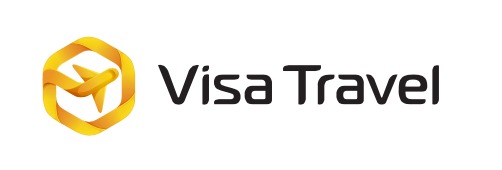 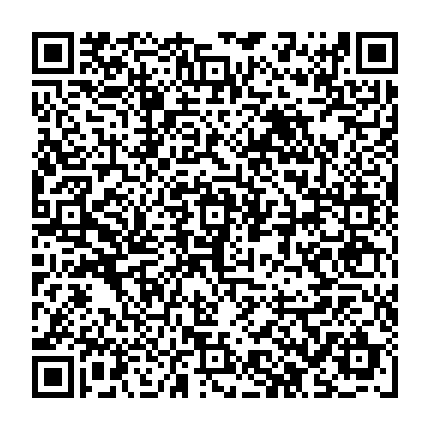 №Наименование услугиКол-воЦенаСумма 12Итого к оплате, НДС не облагается:Итого к оплате, НДС не облагается:Итого к оплате, НДС не облагается:Итого к оплате, НДС не облагается:Исполнитель: ИП ИП Шипков Денис Юрьевич ИНН/ОГРНИП 710607300473 / 319715400058191Юридический адрес: 300041, Тула, ул. Советская 33/8, офис 11Реквизиты компаниир/с 40802810900001454237 в АО «ТИНЬКОФФ БАНК» БИК 044525974 Кор/счет 30101810145250000974Телефон +7 (495) 128-30-17E-mail    visa@visatravel.ruЗаказчик: Фамилия Имя Отчество Анохина Екатерина АлександровнаПаспорт: 4514 778214Адрес регистрации: Краснодонская улица, 53, 142, Москва, район Марьино, Россия, 109338Телефон +7 906 742-97-78E-mail    katerina010204@yandex.ru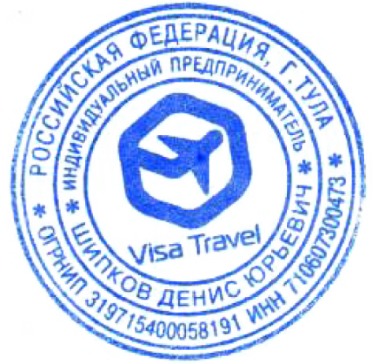 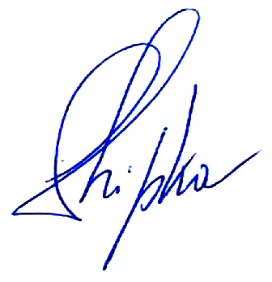 Исполнитель ______________/Шипков Д.Ю./           Заказчик _____________/Анохина Екатерина Александровна/